Dear students,Welcome to the Laboratory of Mnemonic Techniques, organized by Department of Forestry and Natural Environment Management of the Agricultural University of Athens, in Karpenisi.Title/Subject: Αutobiographical memoryDate: Friday, March 17, 2023Time: 10-12The seminar will be held through teleconference.To register send to Κarfi@aua.gr, stating your name, student registration number, year of study, your academic email and your department. Kassandra GiannakodimaSpecial Education Teacher M.Ed., MACounseling students with Special Educational Needs and Disabilities«Στο πλαίσιο της υλοποίησης της Πράξης «Υποστήριξη Παρεμβάσεων Κοινωνικής Μέριμνας Φοιτητών του Γεωπονικού Πανεπιστημίου Αθηνών» με Κωδικό ΟΠΣ 5045556, η οποία έχει ενταχθεί στο Επιχειρησιακό Πρόγραμμα «Ανάπτυξη Ανθρώπινου Δυναμικού, Εκπαίδευση και Δια Βίου Μάθηση» που συγχρηματοδοτείται από το Ευρωπαϊκό Κοινωνικό Ταμείο (ΕΚΤ)»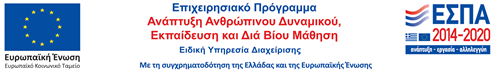 